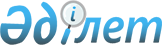 Қазақстан Республикасы Спорт және дене шынықтыру істері агенттігінің "Қазіргі бессайыстан және су спорты түрлерінен олимпиадалық даярлау орталығы" республикалық мемлекеттік қазыналық кәсіпорнын құру туралыҚазақстан Республикасы Үкіметінің 2012 жылғы 9 сәуірдегі № 435 Қаулысы

      "Мемлекеттік мүлік туралы" Қазақстан Республикасының 2011 жылғы 1 наурыздағы Заңының 133-бабына сәйкес Қазақстан Республикасының Үкіметі ҚАУЛЫ ЕТЕДІ:



      1. Қазақстан Республикасы Спорт және дене шынықтыру істері агенттігінің "Қазіргі бессайыстан және су спорты түрлерінен олимпиадалық даярлау орталығы" республикалық мемлекеттік қазыналық кәсіпорны (бұдан әрі – кәсіпорын) құрылсын.



      2. Мыналар:



      1) Қазақстан Республикасы Спорт және дене шынықтыру істері агенттігі кәсіпорынға қатысты тиісті саланың уәкілетті органы;



      2) кәсіпорын қызметінің негізгі мәні - спорт саласындағы қызметті жүзеге асыру болып белгіленсін.



      3. Қазақстан Республикасы Спорт және дене шынықтыру істері агенттігі заңнамада белгіленген тәртіппен:



      1) кәсіпорынның Жарғысын Қазақстан Республикасы Қаржы министрлігінің Мемлекеттік мүлік және жекешелендіру комитетіне бекітуге ұсынуды;



      2) кәсіпорынның әділет органдарында мемлекеттік тіркелуін;



      3) осы қаулыны іске асыру жөнінде өзге де шаралар қабылдауды қамтамасыз етсін.



      4. Қоса беріліп отырған Қазақстан Республикасы Үкіметінің кейбір шешімдеріне енгізілетін өзгерістер мен толықтырулар бекітілсін.



      5. Осы қаулы қол қойылған күнінен бастап қолданысқа енгізіледі.      Қазақстан Республикасының

      Премьер-Министрі                                     К. МәсімовҚазақстан Республикасы 

Үкiметiнiң      

2012 жылғы 9 сәуірдегі

№ 435 қаулысымен   

бекiтiлген     

Қазақстан Республикасы Үкiметiнiң кейбiр шешiмдерiне

енгiзiлетiн өзгерістер мен толықтырулар

      1. Күші жойылды - ҚР Үкіметінің 05.08.2013 № 796 қаулысымен.

      2. Күші жойылды - ҚР Үкіметінің 28.08.2015 № 683 қаулысымен.



      3. Күші жойылды - ҚР Үкіметінің 23.09.2014 № 1003 қаулысымен.
					© 2012. Қазақстан Республикасы Әділет министрлігінің «Қазақстан Республикасының Заңнама және құқықтық ақпарат институты» ШЖҚ РМК
				